Name of Journal: World Journal of Clinical CasesManuscript NO: 57696Manuscript Type: CASE REPORTBladder stones in a closed diverticulum caused by Schistosoma mansoni: A case reportAlkhamees MA. Case report of S. mansoni causing bladder stones in a closed diverticulumMohammad A AlkhameesMohammad A Alkhamees, Department of Urology, College of Medicine, Majmaah University, Riyadh 13241, Saudi ArabiaAuthor contributions: Alkhamees MA wrote and revised the manuscript. Corresponding author: Mohammad A Alkhamees, MBBS, Assistant Professor, Department of Urology, College of Medicine, Majmaah University, 3558 Hussein Mofarrah Hantoul, Alshohada, Riyadh 13241, Saudi Arabia. m.alkhamees@mu.edu.sa Received: June 19, 2020Revised: July 30, 2020Accepted: September 2, 2020Published online: October 6, 2020AbstractBACKGROUNDGenitourinary (GU) schistosomiasis is a chronic infection caused by a parasitic trematode, with Schistosoma haematobium (S. haematobium) being the prevalent species. The disease has a variable prevalence around the world, with a greater burden on, but not limited to Africa, South America, Asia, and the Middle East. CASE SUMMARYWe report the case of a 30-year-old man who presented with symptoms of bladder stones. During endoscopic cystolithalopaxy, we did not detect any stones in the bladder. Upon careful scanning of the urinary bladder trigone, sandy patches were detected. We performed endoscopic resection, which revealed a closed diverticulum with bladder stones. The diverticular wall was sent for histopathology and revealed features of chronic granulomatous inflammation with numerous embedded Schistosoma eggs, with some of the eggs having lateral spines. The patient was treated with praziquantel, and his symptoms completely resolved. CONCLUSIONGU schistosomiasis is primarily caused by S. haematobium. However, Schistosoma mansoni mediated GU schistosomiasis is unusual, making this a quite interesting case. Key words: schistosomiasis; Schistosoma; Bladder stones; Bladder diverticulum; Schistosoma mansoni; genitourinary; Case reportAlkhamees MA. Bladder stones in a closed diverticulum caused by Schistosoma mansoni: A case report. World J Clin Cases 2020; 8(19): 4475-4480 URL: https://www.wjgnet.com/2307-8960/full/v8/i19/4475.htm DOI: https://dx.doi.org/10.12998/wjcc.v8.i19.4475Core Tip: Genitourinary (GU) schistosomiasis is a chronic infection caused by the parasitic trematode, with Schistosoma haematobium being the prevalent species. We report a case of a 30-year-old male who presented with GU schistosomiasis due to Schistosoma manosoni which is a rare incidence.INTRODUCTIONGenitourinary (GU) schistosomiasis is a chronic infection induced by the parasitic trematode of the genus Schistosoma. It has been well described as a cause of urinary disease predominantly in Egyptian papyri[1]. Schistosoma haematobium (S. haematobium) is the primary schistosome species causing GU schistosomiasis. It is considered the third most devastating tropical disease in the world, with variable prevalence around the world[2]. Africa, South America, Asia, and the Middle East are the most frequently affected regions. It has been estimated that over 230 million people are infected with Schistosoma spp. Worldwide[3]. The World Health Organization has reported 200000 deaths per year due to schistosomiasis in sub-Saharan Africa[4].The range of diseases caused by schistosomes is highly variable, depending on the organ system involved[3]. Adult male and female worms live, mate, and produce eggs within the veins of their human host. The eggs that are shed into the external environment infect suitable host snails. Asexual replication occurs within the snails to produce infectious larvae called cercariae. It is the cercariae that penetrate the human skin and enter the body. S. haematobium is the most predominant species of GU infection and specifically resides in the perivascular venules[3]. Its high association with bladder cancer makes it a serious parasite[5,6]. Urinary schistosomiasis inflammation can be categorized into cellular (Type IV hypersensitivity) or humoral (mainly Type III) immune response, with the humoral response carrying the risk of cancer[1]. The early phase of the infection is usually inflammatory, along with classical features such as inflammatory granulomata involving the bladder and lower ureters. At this phase, patients usually present with increased episodes of hematuria and dysuria. Microscopic examination of the urine at this stage can diagnose the infection[1]. The later phase is dominated by parenchymal-mesenchymal transformation, where the granulomata are modulated, fibrosed, or calcified[1]. Herein, we report the case of a 30-year-old man who had GU schistosomiasis caused by parasitic eggs with a lateral spine (i.e., S. mansoni), which is rarely reported in the literature. CASE PRESENTATIONChief complaintsA 30-year-old Yemini man presented to the emergency department in our hospital complaining of dysuria with associated lower abdominal and penile pain for months. The patient was consequently referred to our urology department for further evaluation.History of present illnessThe patient’s symptoms started 6 mo prior to presentation. He is not known to have any medical condition. History of past illnessHe denied any history of urolithiasis, hematuria, or other lower urinary tract symptoms.Physical examinationThe physical examination results were unremarkable.Laboratory examinationsUrinalysis was inconclusive and was not suggestive of urinary tract infection (UTI). Laboratory investigations revealed a normal creatinine concentration of 80 μmol/L.Imaging examinationsAn initial renal and bladder ultrasound detected multiple bladder stones. Accordingly, we performed a computed tomography (CT) scan without contrast. The CT scan revealed multiple bladder stones with a burden of 1.5 cm and was otherwise normal (Figure 1). Following consultation with the patient, we decided to perform an endoscopic cystolithalopaxy. During the procedure, we observed with a cystoscope that the urethra was normal. Although the bladder neck was mildly elevated and hyperemic, no stones or diverticula were detected. Upon inspection of the trigone, we observed a central inter-ureteric bulge with sandy patches over the urothelium. Further careful scanning revealed no evidence of a diverticular neck. Therefore, we decided to perform a minor resection of the inter-ureteric bulge. Using a monopolar resectoscope, a brief resection was performed, and multiple stones were seen within a closed diverticulum. Consequently, complete deroofing was performed. All stones were fragmented and extracted cystoscopically. The diverticular wall was then sent for histopathological examination. The patient tolerated the procedure well and was discharged the following day with no active issues. FINAL DIAGNOSISHistopathological examination revealed features of chronic granulomatous inflammation with scattered multinucleate reactive giant cells around numerous embedded Schistosoma eggs. Some of the eggs had lateral spines with sporadic degeneration and calcification. No definite atypia or malignancy was detected (Figures 2 and 3). TREATMENTThe patient received praziquantel (40 mg/kg) in two divided doses for one day.OUTCOME AND FOLLOW-UPAt the follow-up visit two weeks later, the patient reported complete relief from his symptoms. A urine sample collected for microscopic examination revealed no evidence of Schistosoma eggs. The patient reported no recurrence of symptoms at the two-month follow-up visit. Even though we recommended a PCR test, the patient did not follow up.DISCUSSIONSchistosomiasis infection is a serious tropical disease with variable prevalence; the majority of cases are reported in developing countries. The type of schistosomiasis is highly dependent on the affected organs. S. haematobium usually resides and infects the GU tract, while S. mansoni, S. japonicum, and S. mekongi reside and infect the liver and gastrointestinal tract. It is important to include schistosomiasis in the differential diagnosis when dealing with patients with no urological features but who are from a schistosomiasis endemic region. Common features of GU schistosomiasis include, but are not limited to, hematuria and dysuria[7]. Our patient had urological symptoms and lived in an endemic area, consistent with the diagnosis of GU schistosomiasis. On physical examination, generalized lymphadenopathy is common, and it is paramount to examine the skin for possible maculopapular rash, which indicates penetration of the cercaria larva. Moreover, approximately one-third of patients will have splenomegaly[7]. However, we did not observe any such indications upon physical examination of our patient. It should be taken into consideration that schistosomiasis may also mimic metastatic malignancy. A case report which occurred in the United Kingdom describes a patient who was suspected to have bladder cancer with pulmonary metastasis. However, detailed history revealed a visit to an endemic country, and urinary cytology revealed S. haematobium. The patient was treated with praziquantel, which resolved lesions in the bladder, lungs, and lymph nodes[2].It is important to mention that as schistosomes cannot excrete waste products due to the lack of an anus, they disgorge directly into the bloodstream. Some of these regurgitated wastes are essential for blood-based and urine-based diagnostic purposes[3]. A systematic review of 90 articles concluded that microhematuria determined by microscopy efficiently identified a large proportion of infections and non-infections[8]. In addition to urine testing, a complete blood count indicates eosinophilia in over 80% of acutely infected patients[7]. In recent years, sophisticated PCR methods such as high-resolution melting curve assays have emerged to diagnose schistosomiasis with high sensitivity and specificity[9]. The imaging modalities in GU schistosomiasis depend on the location. In the case of the bladder, patchy calcifications producing the picture of “cystitis cystica” may be observed. Another characteristic radiological sign is calcification of the seminal vesicles[1]. A study that reviewed 153 Egyptian men with GU schistosomiasis concluded that the most common finding by urography is obstructive uropathy associated with significant bladder calcification, ureteral stenosis, and ureterolithiasis[10]. The presence of “sandy patches” is another common and classical observation by cystoscopy. These are areas of roughened bladder mucosa surrounding the egg deposits that were evident in our patient[7]. A definitive diagnosis of schistosomiasis requires histopathology, which reveals the characteristic S. haematobium eggs with their terminal spines and granulomas. The current understanding is that S. haematobium is the cause of GU schistosomiasis, while other Schistosoma species cause intestinal schistosomiasis[1,9,11,12]. However, our patient showed the presence of eggs with a lateral spine with GU schistosomiasis, which could indicate the possibility of an infection with another Schistosoma species. A case report that occurred in Turkey describes an old man from a S. mansoni non-endemic area who developed transitional cell carcinoma of the bladder secondary to S. mansoni infection. Although the association between S. Haematobium and bladder cancer is well-established, the association between S. mansoni and bladder cancer is uncertain due to the lack of sufficient evidence in the literature[13]. Moreover, a study in Cameroon, which included 1118 children, revealed that 162 (14.5%) children had S. mansoni eggs in the urine, and 33 (3%) children had S. haematobium eggs in the feces[14].Nephropathy and renal failure are also complications associated with GU schistosomiasis. Nephrotic syndrome is caused by immune complex deposition in the glomerular capillaries and basement membrane in response to S. haematobium[15]. Immunofluorescent studies of these immune complexes have detected IgM, IgG, IgE, and occasionally IgA deposits[16]. A systematic review of urological complications of GU schistosomiasis surmised that there was no difference in urinary stone incidence between patients with or without GU schistosomiasis[15]. However, the authors of another study hypothesized that infective stone formation is higher among GU schistosomiasis patients[1]. CONCLUSIONAlthough the first report relied on systematic evidence, the second assumption is more consistent with our patient who developed multiple bladder stones. Administration of praziquantel (40 mg/kg) for such cases is the most standard evidence-based regimen[17]. Despite the patient reporting complete symptom resolution, we could not confirm absolute elimination of the parasite by PCR as he did not maintain follow-up visits.ACKNOWLEDGEMENTSThe author would like to thank the Deanship of Scientific Research at Majmaah University for supporting this work under Project Number No. R-1441-149.REFERENCES1 Barsoum RS. Urinary schistosomiasis: review. J Adv Res 2013; 4: 453-459 [PMID: 25685452 DOI: 10.1016/j.jare.2012.08.004]2 Hosny K, Luk A. Urinary schistosomiasis presented as bladder malignancy with pulmonary metastases: a case report. Ann R Coll Surg Engl 2018; 100: e145-e146 [PMID: 29962297 DOI: 10.1308/rcsann.2018.0072]3 Colley DG, Bustinduy AL, Secor WE, King CH. Human schistosomiasis. Lancet 2014; 383: 2253-2264 [PMID: 24698483 DOI: 10.1016/S0140-6736(13)61949-2]4 WHO Expert Committee. Prevention and control of schistosomiasis and soil-transmitted helminthiasis. World Health Organ Tech Rep Ser 2002; 912: i-vi, 1-57, back cover [PMID: 12592987]5 Mostafa MH, Sheweita SA, O'Connor PJ. Relationship between schistosomiasis and bladder cancer. Clin Microbiol Rev 1999; 12: 97-111 [PMID: 9880476]6 Rambau PF, Chalya PL, Jackson K. Schistosomiasis and urinary bladder cancer in North Western Tanzania: a retrospective review of 185 patients. Infect Agent Cancer 2013; 8: 19 [PMID: 23705833 DOI: 10.1186/1750-9378-8-19]7 Gray DJ, Ross AG, Li YS, McManus DP. Diagnosis and management of schistosomiasis. BMJ 2011; 342: d2651 [PMID: 21586478 DOI: 10.1136/bmj.d2651]8 Ochodo EA, Gopalakrishna G, Spek B, Reitsma JB, van Lieshout L, Polman K, Lamberton P, Bossuyt PM, Leeflang MM. Circulating antigen tests and urine reagent strips for diagnosis of active schistosomiasis in endemic areas. Cochrane Database Syst Rev 2015; (3): CD009579 [PMID: 25758180 DOI: 10.1002/14651858.CD009579.pub2]9 Sady H, Al-Mekhlafi HM, Ngui R, Atroosh WM, Al-Delaimy AK, Nasr NA, Dawaki S, Abdulsalam AM, Ithoi I, Lim YA, Chua KH, Surin J. Detection of Schistosoma mansoni and Schistosoma haematobium by Real-Time PCR with High Resolution Melting Analysis. Int J Mol Sci 2015; 16: 16085-16103 [PMID: 26193254 DOI: 10.3390/ijms160716085]10 Young SW, Khalid KH, Farid Z, Mahmoud AH. Urinary-tract lesions of Schistosoma haematobium with detailed radiographic consideration of the ureter. Radiology 1974; 111: 81-84 [PMID: 4816123 DOI: 10.1148/111.1.81]11 Lee Y, Song HB, Jung BK, Choe G, Choi MH. Case Report of Urinary Schistosomiasis in a Returned Traveler in Korea. Korean J Parasitol 2020; 58: 51-55 [PMID: 32145727 DOI: 10.3347/kjp.2020.58.1.51]12 Sotillo J, Pearson MS, Becker L, Mekonnen GG, Amoah AS, van Dam G, Corstjens PLAM, Murray J, Mduluza T, Mutapi F, Loukas A. In-depth proteomic characterization of Schistosoma haematobium: Towards the development of new tools for elimination. PLoS Negl Trop Dis 2019; 13: e0007362 [PMID: 31091291 DOI: 10.1371/journal.pntd.0007362]13 Kiremit MC, Cakir A, Arslan F, Ormeci T, Erkurt B, Albayrak S. The bladder carcinoma secondary to schistosoma mansoni infection: A case report with review of the literature. Int J Surg Case Rep 2015; 13: 76-78 [PMID: 26125519 DOI: 10.1016/j.ijscr.2015.05.038]14 Cunin P, Tchuem Tchuenté LA, Poste B, Djibrilla K, Martin PM. Interactions between Schistosoma haematobium and Schistosoma mansoni in humans in north Cameroon. Trop Med Int Health 2003; 8: 1110-1117 [PMID: 14641846 DOI: 10.1046/j.1360-2276.2003.01139.x]15 Khalaf I, Shokeir A, Shalaby M. Urologic complications of genitourinary schistosomiasis. World J Urol 2012; 30: 31-38 [PMID: 21909645 DOI: 10.1007/s00345-011-0751-7]16 Andrade ZA, Rocha H. Schistosomal glomerulopathy. Kidney Int 1979; 16: 23-29 [PMID: 119087 DOI: 10.1038/ki.1979.99]17 Kramer CV, Zhang F, Sinclair D, Olliaro PL. Drugs for treating urinary schistosomiasis. Cochrane Database Syst Rev 2014; (8): CD000053 [PMID: 25099517 DOI: 10.1002/14651858.CD000053.pub3]FootnotesInformed consent statement: Written informed consent was obtained from the patient to have his details and accompanying images published, and the local Institutional Review Board approved this study.Conflict-of-interest statement: The authors have no conflicts of interest to report relative to the preparation or publication of this study.CARE Checklist (2016) statement: The author has read the CARE Checklist (2016), and the manuscript was prepared and revised according to the CARE Checklist (2016).Open-Access: This article is an open-access article that was selected by an in-house editor and fully peer-reviewed by external reviewers. It is distributed in accordance with the Creative Commons Attribution NonCommercial (CC BY-NC 4.0) license, which permits others to distribute, remix, adapt, build upon this work non-commercially, and license their derivative works on different terms, provided the original work is properly cited and the use is non-commercial. See: http://creativecommons.org/Licenses/by-nc/4.0/Manuscript source: Unsolicited manuscriptCorresponding Author's Membership in Professional Societies: Saudi Urological Association, No. 41531.Peer-review started: June 19, 2020First decision: July 24, 2020Article in press: September 2, 2020Specialty type: Urology and nephrologyCountry/Territory of origin: Saudi ArabiaPeer-review report’s scientific quality classificationGrade A (Excellent): 0Grade B (Very good): BGrade C (Good): 0Grade D (Fair): 0Grade E (Poor): 0P-Reviewer: Ju SQ S-Editor: Ma YJ L-Editor: A P-Editor: Xing YXFigure Legends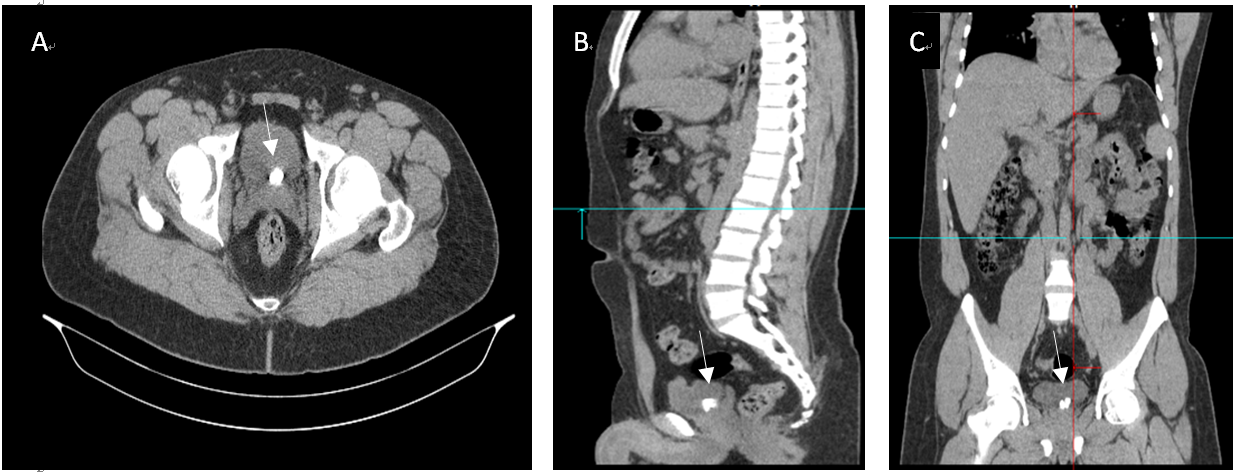 Figure 1 Computed tomography scan images showing two stones at the base of the bladder with a burden of 1.5 cm. Computed tomography images do not reveal that the stones are present within a diverticulum (white arrow). A: Axial; B: Sagittal; C: Coronal images.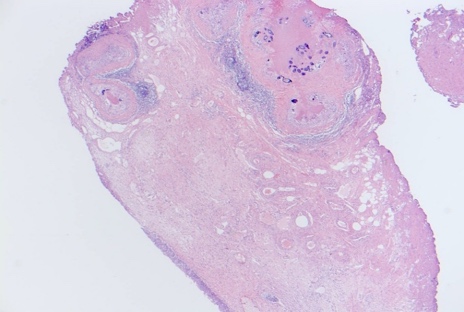 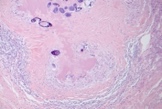 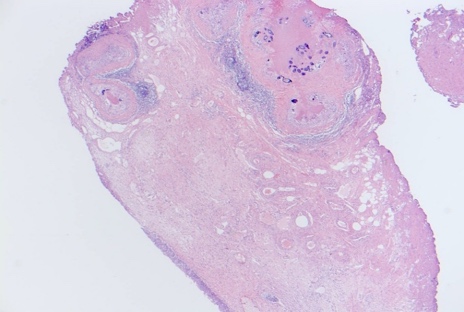 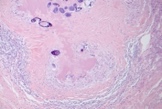 Figure 2 Hematoxylin and eosin staining images of resected diverticulum at 200× magnification. Lamina propria show multiple granulomatous inflammation around calcified ova. Marked fibrosis and chronic inflammation were also observed surrounding the calcified ova. 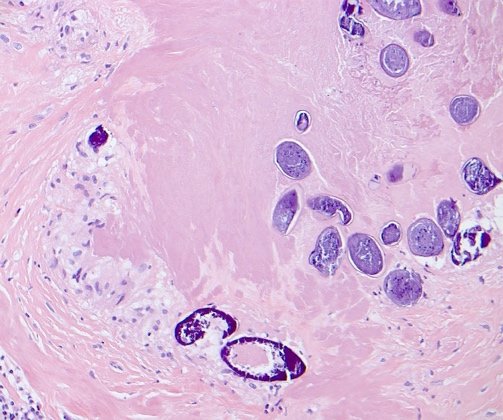 Figure 3 Hematoxylin and eosin staining images of resected diverticulum at 400× magnification. The image shows that the majority of the Schistosoma eggs are calcified with some showing lateral spines.